De “Broederschap van Onze-Lieve-Vrouw van Halle”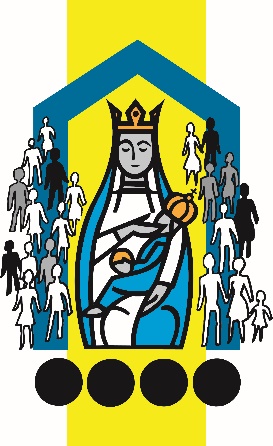 In 1267 gaf Machteld van Brabant, gravin van Holland, haar dochter Aleyde van Avesnes per testament de opdracht een beeld van Onze-Lieve-Vrouw aan Halle te schenken ter bescherming van het erfrecht van haar kleinzoon Jan van Avesnes op het Graafschap Henegouwen. Dit historisch feit zou Halle voor eeuwig veranderen en bezorgde de Mariastad een rijke geschiedenis.Het verhaal van de Mariaprocessie van Halle is de historiek van Halle als bedevaartsoord én vertelt de betekenis van Onze-Lieve-Vrouw in de geschiedenis van onze stad. Sinds de 14de eeuw wordt dit verhaal verteld, bewaard en doorgegeven via de Broederschappen van Onze-Lieve-Vrouw van Halle die wereldwijd hebben bestaan en nog steeds bestaan.LID WORDEN VAN DE BROEDERSCHAPWord steunend lid van de Broederschap van Onze-Lieve-Vrouw van Halle door een van de hieronder vermelde bedragen te storten op het rekening nummer IBAN BE93 4333 0494 3167 (BIC KRED BE BB) van de werkgroep Mariaprocessie, met als vermelding “Broederschap – steunend lid werkjaar 
2018-2019” en door uw contactgegevens via het onderstaande strookje te bezorgen aan het secretariaat van de Broederschap:Via het email adres secretariaat@mariaprocessie.be;Door het strookje af te geven aan een bestuurslid van de Broederschap;Door het strookje af te geven aan in de sacristie van de basiliek;Via het onderstaande postadres:De Broederschap van Onze-Lieve-Vrouw van Hallep/a Dekenstraat 151500 HALLE Ja, ik word steunend lid van de Broederschap van Onze-Lieve-Vrouw van Halle en ik stort min. € 50 voor mijn lidmaatschap werkjaar 2016-2017 min. € 500 voor een bedrijfslidmaatschap werkjaar 2016-2017 min. € 1250 voor een “lidmaatschap voor het leven” (enkel voor particulieren)Naam en voornaam*: 	Adres*:	Telefoon:	e-mail adres*:	*in druklettersPrivacyverklaringDe Broederschap van Onze-Lieve-Vrouw van Halle denkt ook aan uw privacy. Op 25 mei 2018 ging de Europese Algemene Verordening Gegevensbescherming (GDPR) in voege. Deze verordening verplicht iedereen die persoonsgegevens bewaart en gebruikt, om de betrokkenen te informeren over welke gegevens er worden bewaard, waarvoor ze worden gebruikt en waarom en wie er toegang toe heeft. Zoals alle verenigingen bewaart de Broederschap informatie over haar leden. Meer informatie hierover is te vinden op onze website www.mariaprocessie.be . U heeft het recht op inzage, correctie of verwijdering van de gegevens, die op uw persoon betrekking hebben. Dit kan op eenvoudig verzoek via e-mail aan secretariaat@mariaprocessie.be.